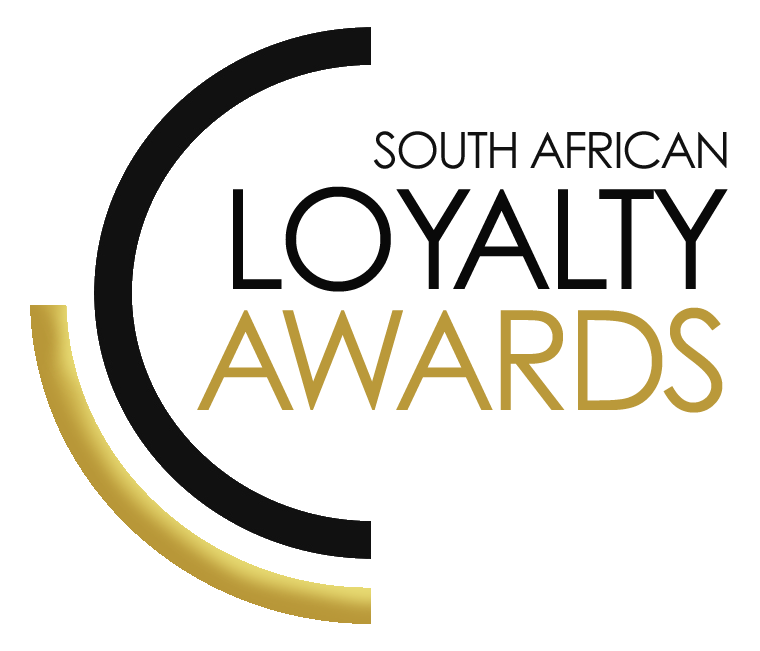 

ENTRY CONTACT INFORMATION:




SUMMARY:This award will be awarded to the brand which demonstrates their commitment to sustainability and who can demonstrate a high level of success in delivering a local or regional community loyalty initiatives. Entries will be judged according to the role the programme has played in caring for the environment and communities. Any community economic and social benefits should be highlighted. The loyalty programme or campaign must show their commitment and impact to community  & sustainability initiatives, as well as, social, environmental, ethical practices and working with charities.

Please ensure your entries address the below criteria :Performance results of the programme or campaignCommitment and impact to community / environment / sustainabilityEnhanced value for membersFrictionless customer experienceWhat we require :Entry contact information1 Page executive summarySubmission (max 3 pages)Supporting evidence files (max 5 items)  
Entry fees:
A fee of R1 500 (ex VAT) is charged per category entry. Once you have submitted your entry, an invoice will be emailed to you. All entry fees must be paid in full before 1 June 2020.

AGENCY SUBMISSIONS (On behalf of clients)
If you are an agency and entering the awards on behalf of your client, you will need permission and sign-off from your client to enter their details for the awards. We require the signed agreement to accompany your entry. Please download the agency agreement here.
Please note: We will not review your entry if we have not received a signature  from your client.
EXECUTIVE SUMMARY:THE NEXT 3 PAGES MUST HIGHLIGHT THE ACHIEVEMENTS IN THE FOLLOWING DELIVERABLES:Performance results of the programme or campaignCommitment and impact to community / environment / sustainabilityEnhanced value for membersFrictionless customer experienceSAVING CRITERIA:
Once the above entry information has been completed, your files and supporting documentation must be saved in the following format when submitting your entry please:

file name = category#-programmename-brandname.doc
e.g. CATEGORY1-ROYALREWARDS-ROYALHOTEL.doc

Once you have saved all your files in the correct format, simply enter by emailing: info@southafricanloyaltyawards.comIf your file sizes are too big, simply send it to us via dropbox or wetransfer.

CONFIDENTIALITY:

To view our confidentiality agreement that has been signed by all judges and South African Loyalty Awards employees, please click here.
HAVE ANY QUESTIONS?
Give us a call on 021 761 48 10 or email info@southafricanloyaltyawards.com and we will gladly assist!Company name:Contact name:Job title:Business email:Telephone number:Company logo:Permission to enter the Loyalty Awards: 
(Signature)Signed by:
(Name & Surname)Role:Date:PROGRAMME OR CAMPAIGN:RESULTS ACHIEVED:1. Performance results of the programme or campaign      2. Commitment and impact to community / environment / sustainability       3. Enhanced value for members       4. Frictionless customer experience